PRAKATA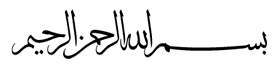 Alhamdulillah, segala puji bagi Allah SWT karena berkat rahmat dan karunia-Nya, sehingga skripsi ini dengan judul “Dampak Dari Ketergantungan Jejaring Sosial Terhadap Motivasi Belajar Siswa Di SMA Negeri 1 Kelara, Kabupaten Jeneponto (Studi Kasus Terhadap 2 Orang Siswa)”  dapat diselesaikan. Shalawat dan salam selalu tercurah kepada baginda Rasulullah Muhammad SAW. Penulisan skripsi ini merupakan salah satu syarat akademik untuk memperoleh gelar sarjana pada Jurusan Psikologi Pendidikan dan Bimbingan Fakultas Ilmu Pendidikan Universitas Negeri Makassar.	Selama penulisan skripsi ini, peneliti telah banyak menghadapi berbagai hambatan dan persoalan yang menghalangi penulis, tapi penulis bisa menjalaninya dengan lapang dada dan sabar sehingga dapat terselesaikan, meskipun waktu, biaya, tenaga serta kemampuan peneliti yang sangat terbatas. Namun berkat bimbingan, motivasi, bantuan dan sumbangan pemikiran dari berbagai pihak, segala hambatan dan tantangan yang dihadapi peneliti dapat teratasi. Oleh karena itu, dengan penuh rasa hormat peneliti menghaturkan terima kasih kepada Dr. Abdullah Sinring, M.Pd dan Drs. H. Muh Ibrahim. M. Si yang masing-masing selaku pembimbing I dan pembimbing II yang telah banyak meluangkan waktu dan tenaga dalam memberikan arahan, petunjuk, bimbingan dan motivasi kepada peneliti mulai dari penyusunan usulan penelitian hingga selesainya skripsi ini. Selanjutnya ucapan yang sama dihaturkan kepada:Prof. Dr. H. Ismail Tolla, M.Pd. sebagai Dekan Fakultas Ilmu Pendidikan Universitas Negeri Makassar.Drs. H. Ali Latif, M.Pd. sebagai Pembantu Dekan I, Andi Mappincara, M.Pd. sebagai Pembantu Dekan II, dan Drs. Muh. Faizal, M.Pd. sebagai Pembantu Dekan III, Fakultas Ilmu Pendidikan Universitas Negeri Makassar atas segala kebijaksanaan dan bantuannya dalam administrasi.Drs. H. Muhammad Anas Malik, M.Si dan Dr. Abdul Saman, M.si, Kons masing-masing sebagai Ketua Jurusan dan Sekretaris Jurusan Psikologi Pendidikan dan Bimbingan atas segala bantuannya dalam administrasi maupun dalam perkuliahan.Bapak dan Ibu Dosen Fakultas Ilmu Pendidikan, khususnya Jurusan Psikologi Pendidikan dan Bimbingan yang telah mendidik dan memberikan bekal ilmu pengetahuan kepada penulis.Muhammad Syukur, S.Pd sebagai Kepala Sekolah SMA Negeri 1 Kelara atas izin mengadakan penelitian pada sekolah yang dipimpin.Ibu Wahida, S.Pd sebagai Koordinator BK beserta semua guru dan staf di SMA Negeri 1 Kelara atas kesediaanya untuk memberikan informasi dan bantuan yang peneliti butuhkan.Buat kedua orang tuaku, Ayahanda Syafaruddin dan Ibunda Syamsinar yang senantiasa mencurahkan perhatian dan kasih sayangnya dalam mendidik dan membesarkan peneliti yang disertai dengan iringan do’a sehingga peneliti dapat menyelesaikan studinya.Buat kakek H.Naping dan nenek Almarhuma Hj.Fittiri yang semasa hidupnya banyak berkorban demi merawat dan membesarkan peneliti demi untuk masa depan depan yang lebih baik.Buat saudaraku Sri Astuti, Waldianto Seiger, dan Malli Mahardika Syaputra terima kasih atas do’a dan dukungannya.Keluarga besar dan Wawan Hermawan, SP yang telah banyak membantu penulis dalam penyusunan skripsi baik di saat senang maupun di saat sedih, terima kasih atas kesabaran, serta semangat dan dukungannya.Teman-teman seperjuangan Sari Mastria, Dewi Miranti, Nurmi, Melissa, Andi Rahmatullah, Hasriani, Dani Awaliah Surki, Agustina dan teman-teman PPB angkatan ‘010 khususnya kelas A lainnya yang telah banyak membantu penulis dalam penyusunan skripsi, terima kasih atas bantuan dan masukannya.Yang tercinta keluarga papoy, Nuryatika, Vyna Adriani Adnan, Siti Nafisah, Permaisuri dan Hervina Sari terima kasih atas semua bantuan, dukungan, semangat, dan do’anya selama ini.Teman-teman seperjuangan di lokasi KKN/PPL BK di SMA Negeri 3 Watampone, yang tak sempat saya sebutkan satu persatu terima kasih atas dukungan dan do’a nya.Adik-adik angkatan khususnya jurusan PPB, yang tidak sempat penulis sebutkan namanya, kalian selalu hadir  memberi semangat, terima kasih atas semuanya. Adik-adik SMA Negeri 1 Kelara khususnya kelas X yang telah berpartisipasi dalam penelitian yang dilakukan penulis.Kepada semua pihak yang tidak sempat saya sebutkan namanya, namun telah membantu penulis dalam penyelesaian studi. Terima kasih.Kepada semua pihak yang tercantum di atas, semoga mendapat imbalan yang setimpal dari Allah SWT. Akhirnya penulis berharap semoga skripsi yang sederhana ini dapat bermanfaat sebagai bahan masukan dan informasi bagi pembaca, dan semoga kebaikan dan keikhlasan serta bantuan dari semua pihak bernilai ibadah di sisi Allah SWT. Amin.	           Makassar,      Oktober 2014                                                                                                     Penulis